Memoria de labores 2023Metas Propuestas Alcanzadas Y No Alcanzadas.INGRESOS PERCIBIDOS 2023.CONTROLES DE FUMIGACIÓN Y LAVADO DE MERCADOS.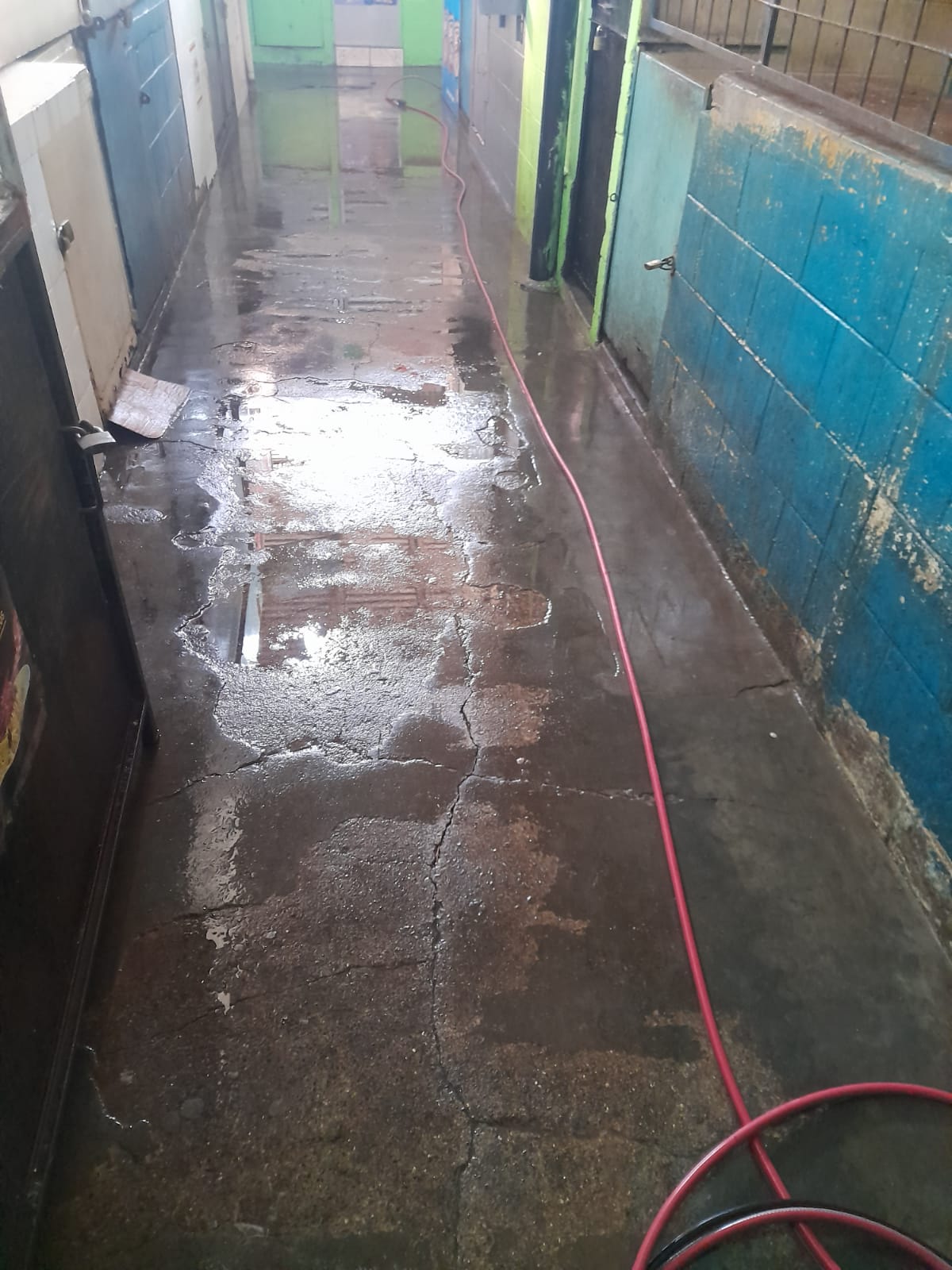 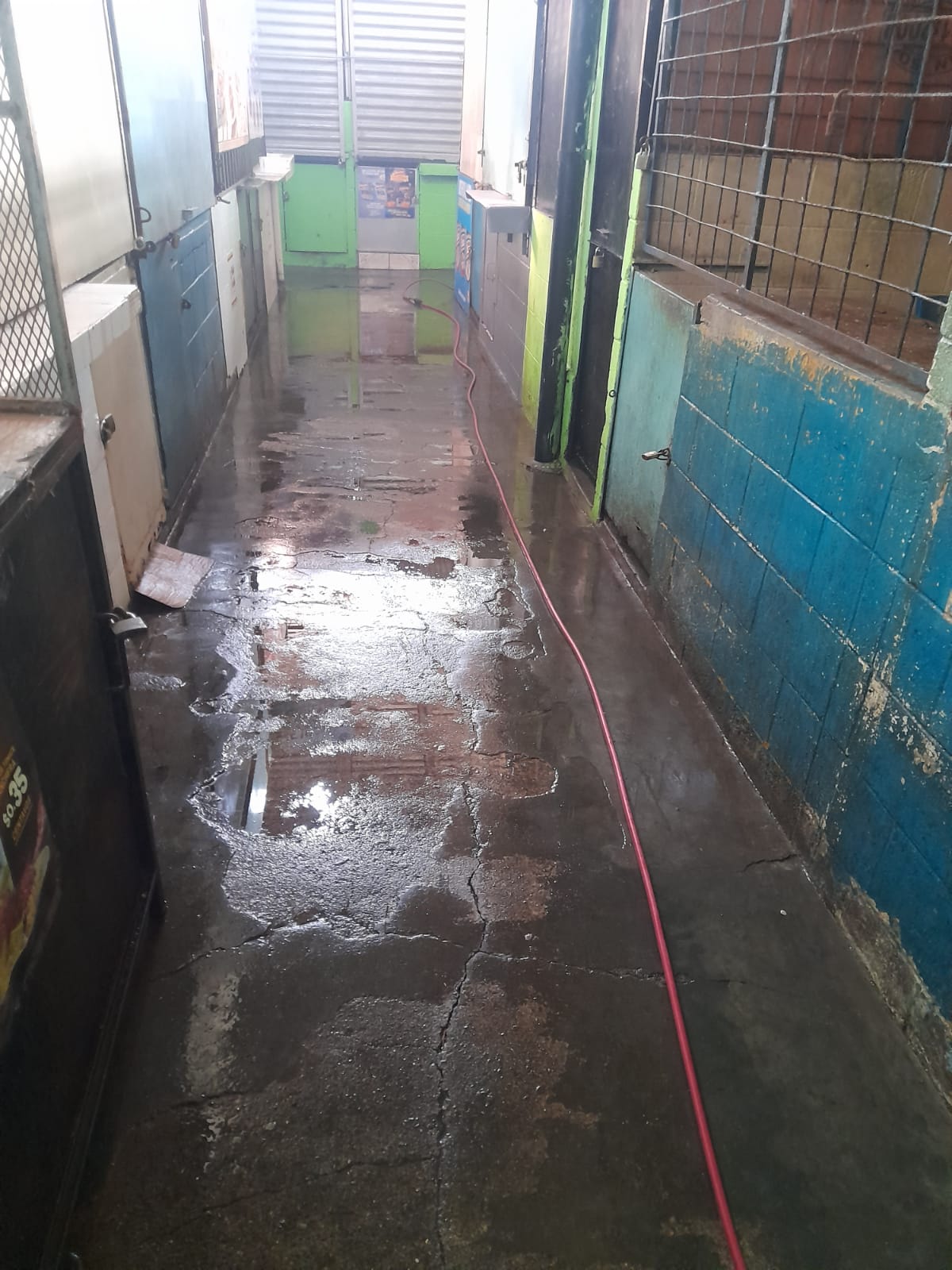 PRESUPUESTO EJECUTADO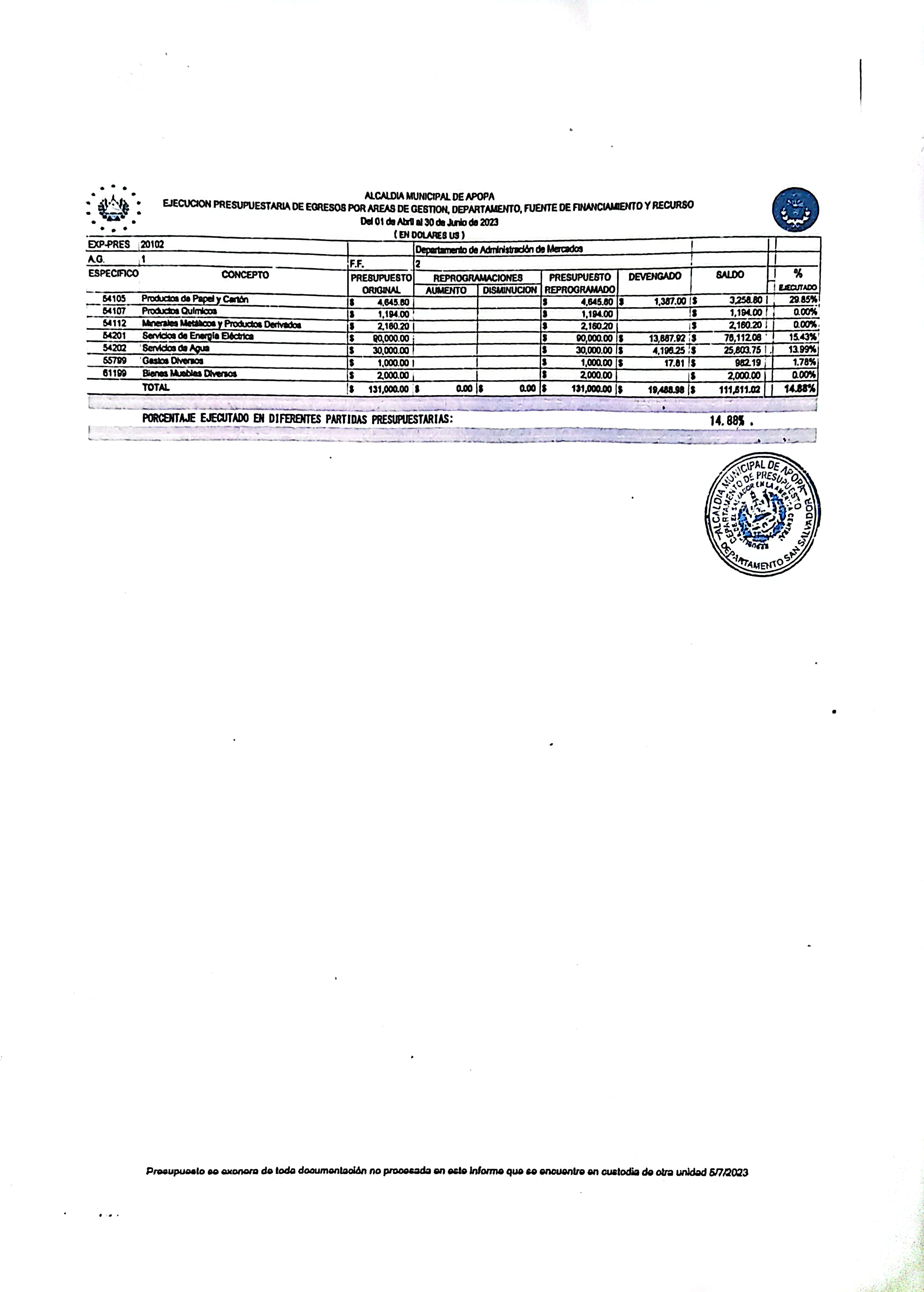 Metas Actividades Sustantivas ESTADO DE METASRecaudar el 90% de las tasas del cobro de puestos fijos1.1 Recaudación Ordinaria Diaria.Meta En Curso Anexo Ingresos MensualesRecaudar el 90% de las tasas del cobro de puestos fijos1.2 Aplicación De Reglamento De Mercados.Meta En Curso Anexo Ingresos MensualesRecaudar el 90% de las tasas del cobro de puestos fijos1.2 Aplicación De Reglamento De Mercados.Meta En Curso Anexo Ingresos MensualesRecaudar el 90% de las tasas del cobro de puestos fijos1.3 Impresión De 1.663 Tarjetas De Puestos Fijos Mensuales.Meta En Curso Anexo Ingresos MensualesRecaudar el 90% de las tasas del cobro de puestos fijos1.3 Impresión De 1.663 Tarjetas De Puestos Fijos Mensuales.Meta En Curso Anexo Ingresos MensualesReparación De Techos De Puestos Del Mercado Externo2.1 Presentación De RequerimientosMeta En Curso no se a estipulado una fecha de inicio debido al trabajo de mantenimiento de tragantes, energía eléctrica y a techos dañados en el mercado interno.Reparación De Techos De Puestos Del Mercado Externo2.2 Identificación A Zonas De IntervenciónMeta En Curso no se a estipulado una fecha de inicio debido al trabajo de mantenimiento de tragantes, energía eléctrica y a techos dañados en el mercado interno.Reparación De Techos De Puestos Del Mercado Externo2.3 Notificación A Adjudicatarios De Puestos A IntervenirMeta En Curso no se a estipulado una fecha de inicio debido al trabajo de mantenimiento de tragantes, energía eléctrica y a techos dañados en el mercado interno.Reparación De Techos De Puestos Del Mercado Externo2.4 Reparación De Las Instalaciones Del Mercado MunicipalMeta En Curso no se a estipulado una fecha de inicio debido al trabajo de mantenimiento de tragantes, energía eléctrica y a techos dañados en el mercado interno.Ejecutar programas de ornato y aseo en el mercado interno y externo3.1 Mantener el aseo e higiene de los distintos sectores de mercado interno y externoComo Administración De Mercados seguimos con el aseo diario y las hornadas de limpieza programadas.Ejecutar programas de ornato y aseo en el mercado interno y externo3.2 mega jornadas de limpiezaComo Administración De Mercados seguimos con el aseo diario y las hornadas de limpieza programadas.Ejecutar programas de ornato y aseo en el mercado interno y externo3.3 Fumigación contra vectores  Como Administración De Mercados seguimos con el aseo diario y las hornadas de limpieza programadas.AÑO 2023AÑO 2023MESINGRESO PERCIBIDOABRIL$28.585,02MAYO$28.281,11JUNIO$27.721,64TOTAL, DE INGRESOS$84.587,77Eje de trabajo% Meta ProgramadaActividades sustantivas% Meta ejecutadaJustifiqueUnidad de medidaABRILMAYOJUNIOTotalNotasPolítico InstitucionalRecaudar el 90% de las tasas del cobro de puestos fijos1.1 Recaudación ordinaria diaria.62.00 % debido a la inflación de la canasta básica muchos usuarios optan por dejar de vender o incluso dejar de pagar el impuesto diario.Dólares de los Estados Unidos de América$28.585,02$28.281,11$27.721,64$84.587,77Político InstitucionalRecaudar el 90% de las tasas del cobro de puestos fijos1.2 Aplicación de reglamento de Mercados.100% como administración de mercados emos dado a conocer a los adjudicatarios todos sus derechos como lo dicta el reglamento de mercados.reglamento de Mercados554 personas554 personas555 personas1663 personasPolítico InstitucionalRecaudar el 90% de las tasas del cobro de puestos fijos1.3 Impresión de 1.663 tarjetas de puestos fijos mensuales.100 % En cooperación con la administradora de especies velamos porque las tarjetas de cada mes sean entregadas a cada uno de los 1663 adjudicatarios.tarjetas de puestos fijos mensuales166316631663  4989 tarjetasPolítico InstitucionalReparación de techos de puestos del mercado externo2.1 Presentación de requerimientos0 % no se ha definido una fecha de inicio del proyecto al trabajo de mantenimiento de tragantes, energía eléctrica y a techos dañados en el mercado interno.Político InstitucionalReparación de techos de puestos del mercado externo2.2 Identificación a Zonas de intervención100 % ya que em fechas anteriores ya se ha realizado la evaluación de los puestos dañados (se Anexa foto de la zona)137 puestos ubicados en la calle el álamoPolítico InstitucionalReparación de techos de puestos del mercado externo2.3 Notificación a adjudicatarios de puestos a intervenir0 % debido a que no se ha podido establecer fecha de inicio137 puestos ubicados en la calle el álamoPolítico InstitucionalReparación de techos de puestos del mercado externo2.4 Reparación de las instalaciones del Mercado Municipal0 % debido al mal clima y trabajos de mantenimiento que a diario se realizan en las instalaciones del mercado.137 puestos ubicados en la calle el álamoPolítico InstitucionalEjecutar programas de ornato y aseo en el mercado interno y externo3.1 Mantener el aseo e higiene de los distintos sectores de mercado interno y externo100 % como administración de mercados mantenemos la limpieza así también como el mantenimiento diario de cada uno de los sectores del mercado.Jornadas de limpieza1 mega jornada de limpieza1 mega jornada de limpieza1 mega jornada de limpieza3 megas jornadas de limpiezaPolítico InstitucionalEjecutar programas de ornato y aseo en el mercado interno y externo3.2 mega jornadas de limpieza100 % como departamento de mercados emos logrado realizar cada una de las jornadas de limpieza estipuladas en cada mesJornadas de limpieza1 lavados de pasillos y desinfección1 lavados de pasillos y desinfección2 lavados de pasillos y desinfección6 lavados de pasillos y desinfecciónPolítico InstitucionalEjecutar programas de ornato y aseo en el mercado interno y externo3.3 Fumigación contra vectores  100 % en cooperación con el departamento de protección civil se realiza una fumigación general cada mes teniendo excelentes resultados.Jornadas de limpieza1 fumigación general1 fumigación general1 fumigación general3 fumigaciones general